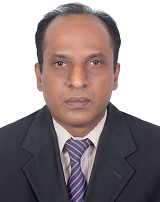 Joy Email: joy.180066@2freemail.com Objective:To seek a challenging job that provides good learning ground for improving my overall approach and personality and also rendering best of my strength of your organization as well as myselfAcademic Records:Professional Qualification:Diploma in Computer and Telecom Engineering from CMS Institute, Bombay, India.Diploma in Advanced Basic Programming and Word Processing from Compu-Tech, Quilon, India.Gulf Experience:	LUNAR ELECTRO Electro-Mechanical Al Fajer Group (Al Ahmadiah MEP Division), Dubai, UAE.(Store Keeper cum Stores Data Entry Operator) 9thAugust 2007 to till dateCurrently working as "Storekeeper" with Nakheel Properties handling Al Badra Project from May 2012 till date Job Responsibilities:-            Store Management & Inventory Control (with modern techniques in computer environment)Responsible for the handling of Stores ManagementMaintaining Properly Documentation (MR/LPO/Receipt/SRV/SIV/Transfers)Receipt of material against LPO & approval for the payment to the supplier.Proper Storage, Codification, Preservation, Packing, Issues & Good house keepingMonthly stock submission to accounts departmentMaintaining the Tools Record ( Calibration & Tools Service )Responsible for the physical verification of tools &  materials, and reconciling them with book figureFollow up for the LPO delivery with the supplier, Maintenance & calibration of the tools & materials.Servicing the tools and always keeping in a good conditionMaintaining smooth relation with suppliersComputerization of material management in Horizon inventory system of Material Management.Worked as “Stores Data Entry Operator” from September 2009 to April 2012 Job Responsibilities:-Receiving the Delivery Note by Site Store-keepers.Verifying the Delivery Note with LPO (Local Purchase Order) material and the quantity. Making Site Receipt Vouchers or (GRN) with the help of Delivery Note and LPO by Material Management Inventory Program as per delivered material.Making a summary Sheet for the Site Receipt Vouchers. Submitting the summary sheet with Site Receipt Vouchers to the Proj. Accountant for verification and same to be send to Project Manager &Sr.Project for Signature.After Sr.Project Manager Signature removing the site receipt vouchers, site copy for site store keeper and original copy for office record. Coordinating with the Site Engineers & Supplier for materials problemsCoordinating with the Accounts Dept for Invoices clearing. Worked as “Store-keeper”from August 2007 to August 2009Project Handled:Jumeriah Lake Towers/ Jumeriah Beach Residence/ Masdar Project (Abu-Dhabi)Job Responsibilities:-Store Management & Inventory Control (with modern techniques in computer environment)Responsible for the handling of Stores ManagementMaintaining Properly Documentation (MR/LPO/Receipt/SRV/SIV/Transfers)Receipt of material against LPO & approval for the payment to the supplier.Proper Storage, Codification, Preservation, Packing, Issues & Good house keepingMonthly stock submission to accounts departmentMaintaining the Tools Record ( Calibration & Tools Service )Responsible for the physical verification of tools &  materials, and reconciling them with book figureFollow up for the LPO delivery with the supplier, Maintenance & calibration of the tools & materials.Servicing the tools and always keeping in a good conditionMaintaining smooth relation with suppliersComputerization of material management in Horizon inventory system of Material Management.Achievements:-Maintaining 100% service levelAlways could maintain 0% variation of final AuditsTimely dispose of all waste materialsReducing Non-moving material by 10% every year by discussing with the user Department.Good presentable and costing access able way of handling the Store.Work Experience in India:Leela Scottish Lace Pvt. Ltd,from August 2001 to 2007 June                                                                        Worked as a “Production Executive” from August 2001 to September 2005Worked in a Warehouse as a “Storekeeper” from 2005 October to 2007 30th JuneJob Responsibilities:-Receiving of Imports, CT3 and Indigenous local materialsTo prepare Delivery Challan (DC), Goods Inward Note (GIN) through ERP (On-Line System)  Maintain the Inward and Outward Ledger, issue the accessories to concern units or job worker and updating the same to the ledger and maintain its challanTo maintain the swatch cards the same to be send to Merchandiser for approval purpose, maintain the Bin cards, Prepare Form # 515 and transport documentation.  Absolute Networks Pvt. Ltd, IndiaWorked as “Customer support Engineer” from 1998 August to 2001 June.
Personal Information:	I hereby declare that the details furnished above are correct and true to the best of my knowledge.COURSEBoard/UniversityName of InstitutionH.S.CBombay UniversitySharada Junior College,Vikhroli, Bombay, IndiaS.S.CPune Higher Secondary BoardSt. Xavier's High School, Powai, Bombay, IndiaLinguistic Abilities:English, Hindi, and MalayalamStrengths:Optimistic, hardworking, and adaptiveExtra Activities:Cricket, Reading, Music, etcNationality: IndianBirth Date: 16/12/1963Gender:MaleMarital Status:MarriedVisa Status:Employment Visa